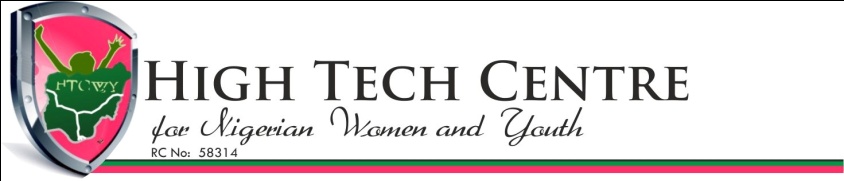 CALL FOR PARTICIPATIONLadies and Women ICT Summit / Leaders ForumAboutThe work life challenges of young women especially those aspiring for career in IT or Technology related fields also necessitate preparation and mentoring for female undergraduate and postgraduate students through our Ladies ICT Summit. Moreover, the roles of women and those who are leaders at various levels in national development cannot be over-emphasized, as they champion the enhancement of younger generation if put in the right perspective and direction of what is expected for sustainable growth. The effect and or, impact of the Internet and ICTs as a tool for the development of our society and communities are unquantifiable. Hence the need for us to continue to empower our women especially leaders who can take up challenges of sustainable development at rural communities for the overall achievement of not just actualizing the Millennium, but the new Sustainable Development Goals (M/SDGs) and the Change Agenda of our dear country. The workshop, themed “REBRANDING NIGERIA WOMEN FOR TECH BUSINESSES” - Engaging Women and Leaders on Business and Entrepreneurship Opportunities in ICTs for Community and National Development, has special sessions and hands-on experience for the participants especially at the Ladies and Women SummitsWho to Attend: The workshop hosts Leaders, Females and women who include Top Female CEOs & Functionaries at Federal and State Ministries, Wives of National and State’s Assembly Hon. Members and Clerks, Wives of Commissioners, Local Government Chairmen, Councilors and Women Leaders of Political Parties the Supervisors Female Officials or Directors of Relevant Ministries / Departments / Agencies across all States of the Federation and the FCT. All women from ages 18years and above from the public, organized private sectors and all works of lifeUndergraduate and Postgraduate Students of Nigeria Tertiary Institutions.Event Details:To Attend or Register: Register online at www.hightechwomen-ng.org or Send names to reachaoh@yahoo.co.uk or call 08034241874All registration fees payments can be made to: Sterling Bank Plc, Account No: 0019052855 ORDiamond Bank, Acct. No: 0034611000 Account Name: High Tech Centre for Nigerian Women and Youths To Sponsor, Advertise in Events’ Brochure or Exhibit: Call 07033200204 or 08034241874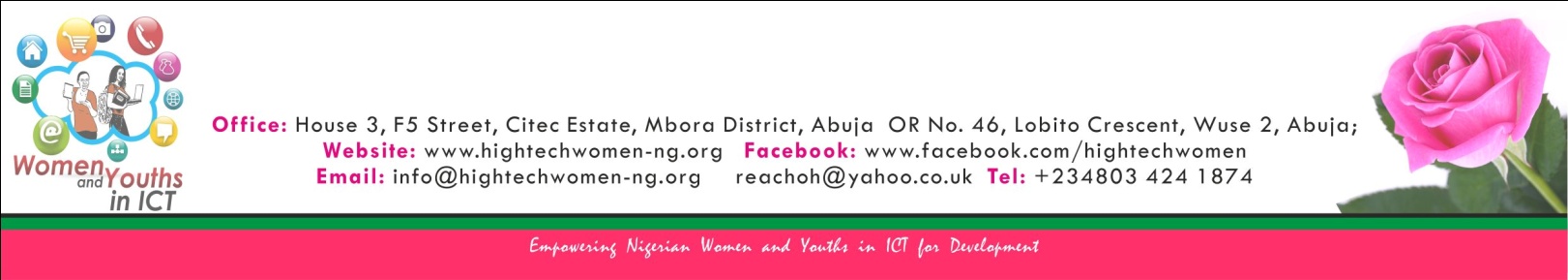 EventDatesVenueFees(N)FREE Scholarships (100 women in all only)1Ladies ICT Summit28th – 30th Sept, 2015Librarian Reg. Council, Maitama Abuja15,000.00For 30 Ladies in Tertiary  Institutions2Women ICT Summit29th – 30th Sept, 2015Sheraton Hotel , Abuja55,000.00For 50 Women across Nigeria3Women Leaders Forum29th – 30th Sept, 2015Sheraton Hotel Abuja87,500.00For 20 Women in Leadership Positions 